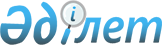 "Субсидиялауға жататын бағыттарға және өңірлер бөлінісінде жыл сайынғы субсидиялар көлемін ағымдағы қаржы жылына арналған республикалық бюджетте көзделген қаражат шегінде бекіту туралы" Қазақстан Республикасы Ауыл шаруашылығы министрінің м.а. 2013 жылғы 14 ақпандағы № 3-1/55 бұйрығына өзгеріс енгізу туралы
					
			Күшін жойған
			
			
		
					Қазақстан Республикасы Ауыл шаруашылығы министрінің м.а. 2013 жылғы 19 қыркүйектегі № 3-1/434 бұйрығы. Қазақстан Республикасының Әділет министрлігінде 2013 жылы 03 қазанда № 8773 тіркелді. Күші жойылды - Қазақстан Республикасы Ауыл шаруашылығы министрінің м.а. 2015 жылғы 8 қазандағы № 3-2/905 бұйрығымен      Ескерту. Күші жойылды - ҚР Ауыл шаруашылығы министрінің м.а. 8.10.2015 № 3-2/905 (қол қойылған күнінен бастап күшіне енеді) бұйрығымен.      «Мал шаруашылығы өнiмiнiң өнiмдiлiгi мен сапасын арттыру мақсатында субсидиялау қағидаларын бекіту туралы» Қазақстан Республикасы Үкіметінің 2013 жылғы 25 қаңтардағы № 36 қаулысын іске асыру мақсатында, БҰЙЫРАМЫН:



      1. «Субсидиялауға жататын бағыттарға және өңірлер бөлінісінде жыл сайынғы субсидиялар көлемін ағымдағы қаржы жылына арналған республикалық бюджетте көзделген қаражат шегінде бекіту туралы» Қазақстан Республикасы Ауыл шаруашылығы министрінің м.а. 2013 жылғы 14 ақпандағы № 3-1/55 бұйрығына (Нормативтік құқықтық актілерді мемлекеттік тіркеу тізілімде № 8342 тіркелген) мынадай өзгеріс енгізілсін:



      көрсетілген бұйрықпен бекітілген субсидиялауға жататын бағыттарға және өңірлер бөлінісінде жыл сайынғы субсидиялар көлемін ағымдағы қаржы жылына арналған республикалық бюджетте көзделген қаражат шегі осы бұйрыққа қосымшаға сәйкес жазылсын.



      2. Мал шаруашылығы департаменті заңнамада белгіленген тәртіпте:



      1) Қазақстан Республикасының Әділет министрлігінде осы бұйрықты мемлекеттік тіркеуді;



      2) бұқаралық ақпарат құралдарында ресми жариялауды.



      3. Осы бұйрықтың орындалуын бақылау жетекшілік ететін Қазақстан Республикасы Ауыл шаруашылығы вице-министріне жүктелсін.



      4. Осы бұйрық мемлекеттік тіркеуден өткен күнінен бастап қолданысқа енгізіледі және ресми жариялануға тиіс.      Министрдің м.а.                            М. Өмірияев

Қазақстан Республикасы    

Ауыл шаруашылығы министрінің м.а.

2013 жылғы 19 қыркүйектегі   

№ 3-1/434           

бұйрығымен бекітілген   

Қазақстан Республикасы    

Ауыл шаруашылығы министрінің м.а.

2013 жылғы 14 ақпандағы   

№ 3-1/155          

бұйрығымен бекітілген     

Субсидиялауға жататын бағыттарға және өңірлер бөлінісінде жыл

сайынғы субсидиялар көлемін ағымдағы қаржы жылына арналған

республикалық бюджетте көзделген қаражат шегі
					© 2012. Қазақстан Республикасы Әділет министрлігінің «Қазақстан Республикасының Заңнама және құқықтық ақпарат институты» ШЖҚ РМК
				Р/с

№ОблыстарШығыстар баптары (мың теңге)Шығыстар баптары (мың теңге)Шығыстар баптары (мың теңге)Шығыстар баптары (мың теңге)Шығыстар баптары (мың теңге)Шығыстар баптары (мың теңге)Шығыстар баптары (мың теңге)Шығыстар баптары (мың теңге)Шығыстар баптары (мың теңге)Шығыстар баптары (мың теңге)Шығыстар баптары (мың теңге)БарлығыР/с

№ОблыстарСиыр етіШошқа етіҚой етіЖылқы етіБиязы жүнСүтҚымызШұбатҚұс етіТағамдық жұмыртқаШырынды және ірі азықтарБарлығыР/с

№123456789101112131Ақмола291 667,539 742,04 300,021 344,0377 539,09 780,0660,052 000,01 097 413,5188 037,02 082 483,02Ақтөбе316 500,0882 000,05 000,014 720,0165 500,01 800,0275,085 000,0239 538,0106 200,01 816 533,03Алматы579 300,0460 600,075 000,064 400,0105 000,0624 000,039 000,066 000,04 340 000,01 896 200,0234 000,08 483 500,04Атырау66 000,016 525,08 096,03 840,0798,06 050,040 050,0141 359,05Шығыс Қазақстан684 000,0112 700,035 000,061 640,03 991,0803 000,039 000,02 464 000,0272 250,04 475 581,06Жамбыл179 541,0124 066,077 200,07 360,044 520,043 045,016 140,04 400,063 000,070 335,0629 607,07Батыс Қазақстан451 355,098 980,010 850,040 480,064 775,04 980,01 540,0251 237,0290 000,01 214 197,08Қарағанды38 917,0345 000,090 000,0128 800,089 500,078 000,0315 500,01 177 583,0243 000,02 506 300,09Қостанай311 520,018 000,04 462,0644 296,0600,0429 533,01 046 257,0143 973,02 598 641,010Қызылорда60 000,016 000,023 000,0142 700,03 720,019 281,054 138,0318 839,011Маңғыстау2 500,022 920,025 420,012Павлодар204 000,0200 370,033 500,042 320,0350 000,032 100,0101 154,0129 150,01 092 594,013Солтүстік Қазақстан99 160,0139 160,01 840,0664 985,0720,068 350,0627 321,0106 650,01 708 186,014Оңтүстік Қазақстан39 996,030 000,020 000,014 996,011 004,056 500,09 000,05 500,0524 998,0192 537,035 100,0939 631,0БАРЛЫҒЫ3 321 9572 450 618385 875433 458164 5154 029 680235 638126 6268 279 3806 692 2411 912 88328 032 871